Arte y secuenciaOrdena los números de forma ascendente.Busca temperas y elige 2 colores. (ejemplo rosado y negro), hojas blancas, tijera y pegamento, pincel.Pega 3 hojas blancas de forma horizontal y pégalas en los extremos.Luego con el pincel realiza líneas de extremo a extemo (de arriba hacia abajo), siguiendo una secuencia de colores línea rosada, línea negra, línea rosada, línea negra hasta llegar al final de la hoja.Explícale al párvulo que lo que realizaron recién es una secuencia y menciónale que la secuencia es de colores primero realizamos línea rosada, negra, rosada, negra ¿después cual sigue?, y que él/ella siga. (puedes realizar ejemplos con elementos siguiendo la secuencia de colores)Finalmente coloca tu nombre con letra imprenta tu nombre al reverso de la hoja con letra imprenta.Ejemplo: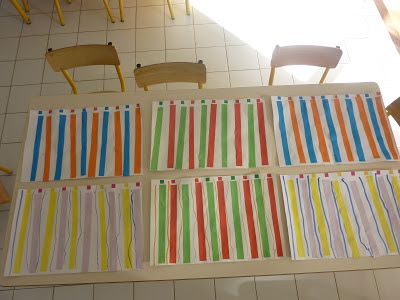 